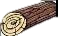 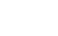 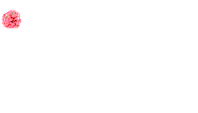 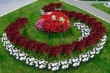 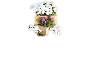 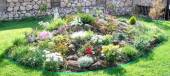 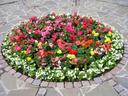 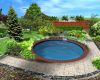 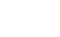 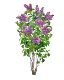 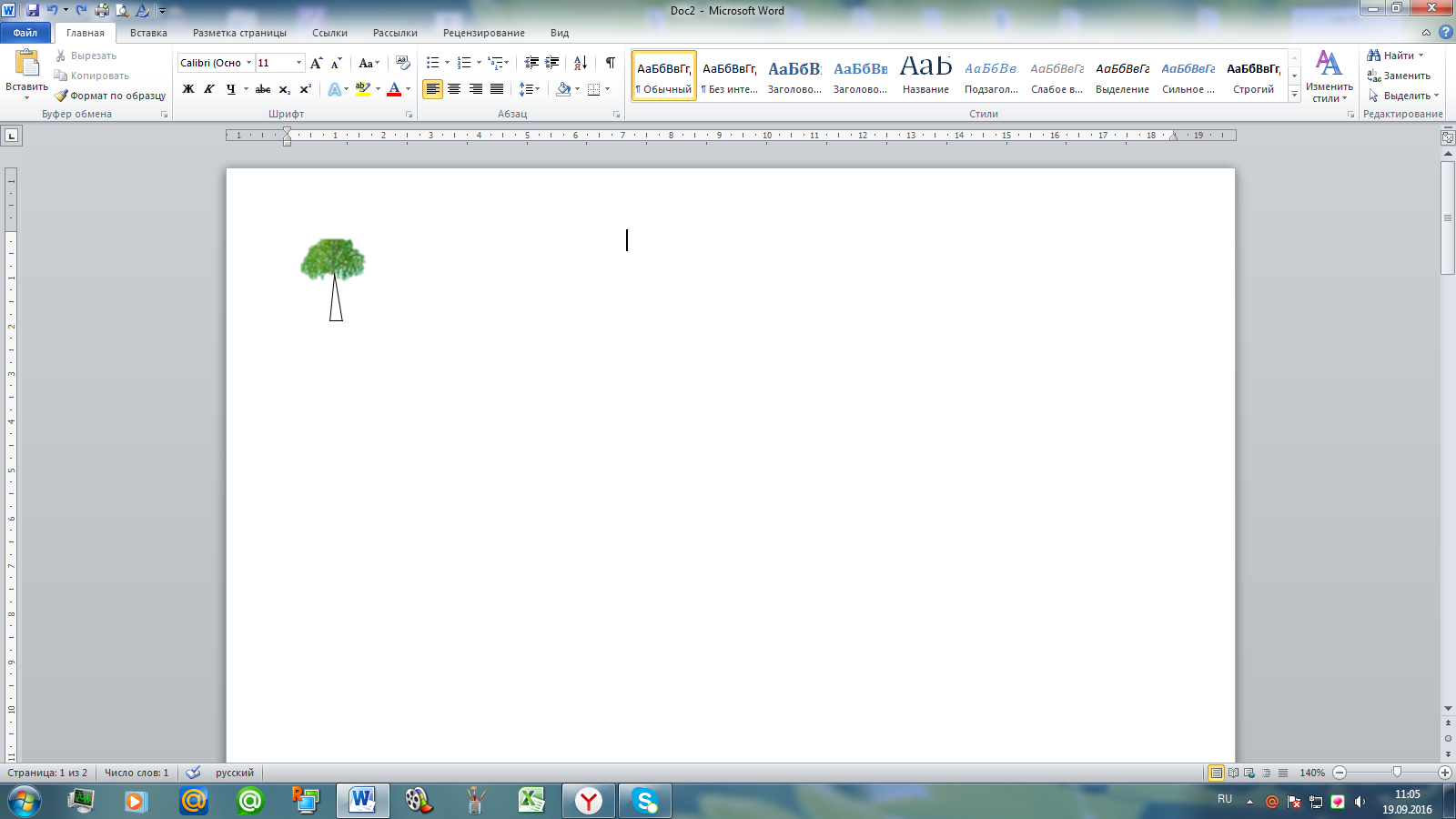 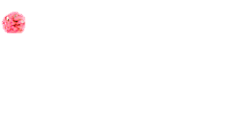 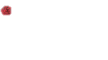 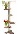 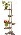 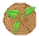 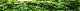 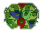 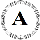 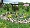 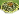 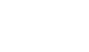 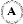 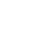 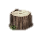 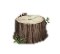 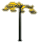 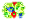 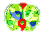 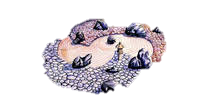 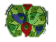 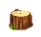 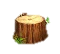 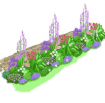 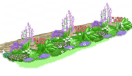 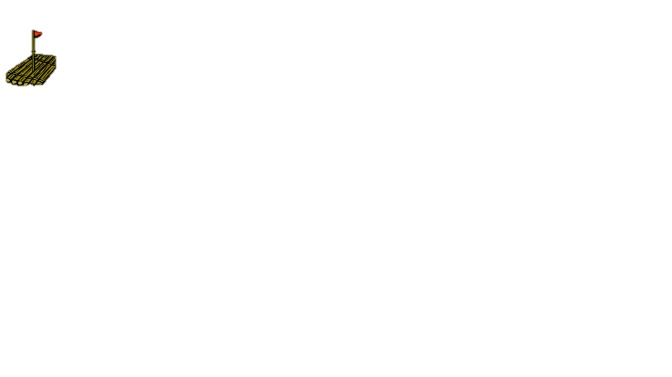 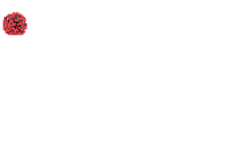 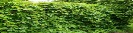 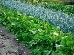 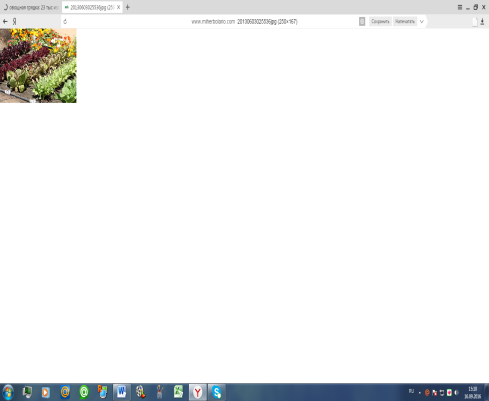 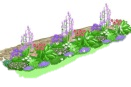 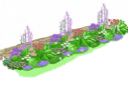 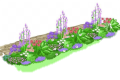 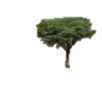 А – арт-объект               В – вазоны1 – японский сад камней2 – парадная зона3 – клумба многоярусный торт4 – рабатки многолетников5 – сезонная клумба6- поляна сказок 7- садик для пернатых друзей8 – альпийская горка9 – рокарий10 –зона релаксации11 – зона огорода